Na temelju članka 66. stavka 1. Zakona o gospodarenju otpadom (Narodne novine 84/21), članka 30. Statuta Općine Privlaka (Službeni glasnik Zadarske županije, broj 05/18, 07/21, 11/22), Općinsko vijeće Općine Privlaka, na 9. sjednici održanoj 8. kolovoza 2022. godine d o n o s iODLUKUo načinu pružanja javne usluge sakupljanja komunalnog otpada na području Općine PrivlakaUvodne odredbeČlanak 1.Ovom Odlukom utvrđuje se područje pružanja javne usluge, odredbe o davatelju javne usluge i korisniku javne usluge, odredbe o nekretnini koja se trajno ne koristi, kriteriji obračuna količine miješanog komunalnog otpada, obračunsko razdoblje, izjava o načinu korištenja javne usluge, ugovor o korištenju javne usluge, odredbe o cijeni javne usluge, iznos cijene obvezne minimalne javne usluge, kriterij za umanjenje cijene javne usluge, ugovorna kazna, način podnošenja prigovora i postupanje po prigovoru, odredbe o načinu pojedinačnog i zajedničkog korištenja spremnika, standardne veličine i druga bitna svojstva spremnika za sakupljanje otpada, način postupanja s otpadom i spremnicima, najmanja učestalost odvoza otpada, prihvatljiv dokaz izvršenja javne usluge, evidencija o preuzetom komunalnom otpadu, obavijest o sakupljanju komunalnog otpada, odredbe o reciklažnim dvorištima, odredbe o glomaznom otpadu, prekršajne odredbe i opći uvjeti ugovora s korisnicima.Članak 2.(1) Javna usluga sakupljanja komunalnog otpada (u daljnjem tekstu: javna usluga) podrazumijeva prikupljanje komunalnog otpada na području Općine Privlaka putem spremnika od pojedinog korisnika i prijevoz i predaju tog otpada ovlaštenoj osobi za obradu takvoga otpada.(2) Javna usluga uključuje sljedeće usluge:– uslugu prikupljanja na lokaciji obračunskog mjesta korisnika usluge:miješanog komunalnog otpadabiootpadareciklabilnog komunalnog otpadaglomaznog otpada jednom godišnje te– uslugu preuzimanja otpada u reciklažnom dvorištu– uslugu prijevoza i predaje otpada ovlaštenoj osobi.Područje pružanja javne uslugeČlanak 3.Područje pružanja javne usluge je područje Općine Privlaka.Davatelj javne usluge Članak 4.(1) Davatelj javne usluge sakupljanja komunalnog otpada je trgovačko društvo Čistoća d.o.o., Stjepana Radića 33, Zadar, OIB: 84923155727  (u daljnjem tekstu: davatelj usluge).Davatelj usluge dužan je:gospodariti s odvojeno sakupljenim komunalnim otpadom, uključujući preuzimanje i prijevoz tog otpada, sukladno redu prvenstva gospodarenja otpadom i način na koji ne dovodi do miješanja odvojeno sakupljenog komunalnog otpada s drugom vrstom otpada ili otpadom koji ima drukčija svojstva;pružati javnu uslugu u skladu sa Zakonom o gospodarenju otpadom (u daljnjem tekstu: Zakon) i ovom Odlukom;snositi sve troškove gospodarenja prikupljenim otpadom, osim troškova postupanja s reciklabilnim komunalnim otpadom koji se sastoji pretežito od otpadne ambalaže;osigurati korisniku usluge spremnike za primopredaju komunalnog otpada;preuzeti sadržaj spremnika od korisnika usluge i to odvojeno miješani komunalni otpad, biootpad, reciklabilni komunalni otpad i glomazni otpad;osigurati provjeru da otpad sadržan u spremniku prilikom primopredaje odgovara vrsti otpada čija se primopredaja obavlja;osigurati uvjete kojima se ostvaruje pojedinačno korištenje javne usluge neovisno o broju korisnika usluge koji koriste zajednički spremnik;predati sakupljeni reciklabilni komunalni otpad osobi koju odredi Fond;voditi evidencije propisane člankom 82. Zakona;na spremniku održavati natpis iz članka 30. ove Odluke;osigurati sigurnost, redovitost i kvalitetu javne usluge;predati miješani komunalni otpad u centar za gospodarenje otpadom s kojim Općina Privlaka sklopi sporazum za predaju miješanog komunalnog otpada;obračunati cijenu javne usluge na način propisan Zakonom i ovom Odlukom i cjenikom iz članka 14. ove Odluke;na računu za javnu uslugu navesti sve elemente temeljem kojih je izvršio obračun cijene javne usluge, uključivo i porez na dodanu vrijednost određen sukladno posebnom propisu kojim se uređuje porez na dodanu vrijednost.Korisnik javne usluge Članak 5.(1) Korisnik javne usluge (u daljnjem tekstu: korisnik usluge) je vlasnik nekretnine odnosno vlasnik posebnog dijela nekretnine i korisnik nekretnine odnosno posebnog dijela nekretnine kada je vlasnik nekretnine odnosno posebnog dijela nekretnine obvezu plaćanja ugovorom prenio na tog korisnika i o tome obavijestio davatelja usluge ili stvarni korisnik nekretnine.(2) Korisnici usluge iz stavka 1. ovoga članka ovisno o načinu korištenja nekretnine, trajno ili povremeno, u svrhu stanovanja (vlasnici stanova, kuća, nekretnina za odmor) ili u svrhu obavljanja djelatnosti ili druge svrhe, razvrstavaju se u kategoriju:korisnika kućanstvo ilikorisnika koji nije kućanstvo (drugi izvori komunalnog otpada).(3) Korisnik iz stavka 2. točke 2. ovoga članka je korisnik usluge koji nije razvrstan u kategoriju kućanstvo, a koji nekretninu koristi u svrhu obavljanja djelatnosti, što uključuje i iznajmljivače koji kao fizičke osobe pružaju ugostiteljske usluge u domaćinstvu sukladno zakonu kojim se uređuje ugostiteljska djelatnost i to sezonski, u periodu od 01. lipnja do 30. rujna.(4) Korisnik usluge je dužan:koristiti javnu uslugu na području na kojem se nalazi nekretnina korisnika usluge na način da proizvedeni komunalni otpad predaje putem zaduženog spremniku;omogućiti davatelju usluge pristup spremniku na mjestu primopredaje otpada kad to mjesto nije na javnoj površini;postupati s otpadom na obračunskom mjestu korisnika usluge na način koji ne dovodi u opasnost ljudsko zdravlje i ne dovodi do rasipanja otpada oko spremnika i ne uzrokuje pojavu neugode drugoj osobi zbog mirisa otpada;odgovarati za postupanje s otpadom i spremnikom na obračunskom mjestu korisnika usluge, te kad više korisnika koristi zajednički spremnik zajedno s ostalim korisnicima usluge na istom obračunskom mjestu odgovarati za obveze nastale zajedničkim korištenjem spremniku;platiti davatelju usluge iznos cijene javne usluge za obračunsko mjesto i obračunsko razdoblje, osim za obračunsko mjesto na kojem je nekretnina koja se trajno ne koristi;predati opasni komunalni otpad u reciklažno dvorište ili mobilno reciklažno dvorište odnosno postupiti s istim u skladu s propisom kojim se uređuje gospodarenje posebnom kategorijom otpada, osim korisnika koji nije kućanstvo;predati odvojeno miješani komunalni otpad, reciklabilni komunalni otpad, opasni komunalni otpad i glomazni otpad;predati odvojeno biootpad ili kompostirati biootpad na mjestu nastanka;dostaviti davatelju usluge ispunjenu Izjavu o načinu korištenja javne usluge;omogućiti davatelju javne usluge označivanje spremnika odgovarajućim natpisom i oznakom.Nekretnina koja se trajno ne koristiČlanak 6.(1) Nekretnina koja se trajno ne koristi je nekretnina koja se u razdoblju od najmanje 12 mjeseci ne koristi za stanovanje ili nije pogodna za stanovanje, boravak ili obavljanje djelatnosti, odnosno nije useljiva.(2) Trajno nekorištenje nekretnine utvrđuje se na temelju očitovanja vlasnika nekretnine, a dokazuje se temeljem podataka očitanja mjernih uređaja za potrošnju električne energije ili plina ili pitke vode ili na drugi odgovarajući način uključujući očevid lokacije.Kriterij obračuna količine miješanog komunalnog otpadaČlanak 7.Kriterij obračuna količine predanog miješanog komunalnog otpada je volumen spremnika miješanog komunalnog otpada izražen u litrama i broj pražnjenja spremnika u obračunskom razdoblju.Obračunsko razdobljeČlanak 8.Obračunsko razdoblje određuje se u trajanju od jednog mjeseca.Izjava o načinu korištenja javne uslugeČlanak 9.(1) Izjava o načinu korištenja javne usluge je obrazac kojim se korisnik usluge i davatelj usluge usuglašavaju o bitnim sastojcima ugovora.(2) Podaci u obrascu Izjave svrstani su u dva stupca od kojih je prvi prijedlog davatelja usluge, a drugi očitovanje korisnika usluge.(3) Korisnik usluge je dužan vratiti davatelju usluge dva potpisana primjerka Izjave iz stavka 1. ovoga članka u roku od 15 dana od dana zaprimanja.(4) Davatelj usluge dužan je po zaprimanju Izjave sukladno stavku 3. ovoga članka, korisniku usluge vratiti jedan ovjereni primjerak Izjave u roku od 15 dana od zaprimanja.(5) Davatelj usluge dužan je primijeniti podatak iz Izjave koji je naveo korisnik usluge kada je taj podatak u skladu sa Zakonom i ovom Odlukom.(6) Iznimno od odredbe stavka 5. ovoga članka davatelj usluge primjenjuje podatak iz Izjave koji je naveo davatelj usluge u sljedećim slučajevima:kad se korisnik usluge ne očituje o podacima u Izjavi odnosno ne dostavi Izjavu davatelju usluge u roku ilikad više korisnika usluge koristi zajednički spremnik, a među korisnicima usluge nije postignut dogovor o udjelima korištenja zajedničkog spremnika tako da zbroj svih udjela čini jedan, primjenjuje se udio korisnika usluge u korištenju zajedničkog spremnika koji je u Izjavi naveo davatelj usluge.(7) Davatelj usluge može omogućiti davanje Izjave iz stavka 1. ovoga članka elektroničkim putem kad je takav način prihvatljiv korisniku usluge.(8) O svakoj promjeni podataka iz Izjave, a posebno o  promjeni naziva, promjeni adrese na koju se šalju računi, promjeni namjene prostora ili djelatnosti, te svim drugim relevantnim promjenama koje utječu na međusobne odnose između davatelja i korisnika usluge, korisnik usluge dužan je obavijestiti davatelja usluge u roku od 15 dana od dana kad je nastupila promjena, kao i o svakoj drugoj namjeravanoj promjeni podataka iz Izjave u roku od 15 dana prije dana od kojeg će se primjenjivati namjeravana promjena.Ugovor o korištenju javne uslugeČlanak 10.(1) Ugovor o korištenju javne usluge smatra se sklopljenim:kad korisnik usluge dostavi davatelju usluge Izjavu iliprilikom prvog korištenja javne usluge ili zaprimanja na korištenje spremnika za primopredaju komunalnog otpada u slučaju kad korisnik usluge ne dostavi davatelju usluge Izjavu.(2) Bitni sastojci Ugovora o korištenju javne usluge su: ova Odluka, Izjava o načinu korištenja javne usluge i Cjenik javne usluge. Opći uvjeti ugovora s korisnicima usluge sadržani su u Prilogu 1. ove Odluke i čine njen sastavni dio.(3) Davatelj usluge dužan je omogućiti korisniku usluge uvid u akte iz stavka 2. ovoga članka prije sklapanja ugovora i izmjene i/ili dopune Ugovora i na zahtjev korisnika usluge.(4) Općina Privlaka i davatelj usluge će putem sredstava javnog informiranja, mrežne stranice, dostavom pisane obavijesti ili na drugi za korisnika usluge prikladan način osigurati, da je korisnik usluge, prije sklapanja Ugovora ili izmjene i/ili dopune Ugovora, upoznat s propisanim odredbama kojima se uređuje sustav sakupljanja komunalnog otpada, Ugovorom i pravnim posljedicama.(5) Davatelj usluge dužan je na svojoj mrežnoj stranici imati poveznice na mrežne stranice »Narodnih novina« na kojima je objavljen Zakon, digitalnu presliku ove Odluke, digitalnu presliku cjenika sa svim pripadajućim dodacima i prilozima.Cijena javne uslugeČlanak 11.(1) Cijena javne usluge plaća se radi pokrića troškova pružanja javne usluge.(2) Strukturu cijene javne usluge čini:cijena za količinu predanog miješanog komunalnog otpada icijena obvezne minimalne javne usluge.(3) Omjer cijene za količinu predanog miješanog otpada i cijene obvezne minimalne javne usluge u cijeni javne usluge mora biti odmjeren na način koji će osigurati obavljanje javne usluge na kvalitetan, postojan i ekonomski učinkovit način, izbjegavajući neopravdano visoke troškove, u skladu s načelima održivog razvoja, zaštite okoliša, javnost rada i onečišćivač plaća, kako bi se osiguralo i poticalo odvojeno sakupljanje otpada.Obvezna minimalna javna usluga s obrazloženjem načina na koji je određenaČlanak 12.(1) Obvezna minimalna javna usluga je iznos koji se osigurava radi ekonomski održivog poslovanja te sigurnosti, redovitosti i kvalitete pružanja javne usluge, kako bi sustav sakupljanja komunalnog otpada mogao ispuniti svoju svrhu.(2) Cijena obvezne minimalne javne usluge dio je cijene javne usluge.(3) Utvrđuje se jedinstvena cijena obvezne minimalne javne usluge za:- korisnika usluge razvrstanog u kategoriju korisnika kućanstvo u iznosu od                                                                         84,45 kuna bez PDV-a,- korisnika usluge razvrstanog u kategoriju korisnika koji nije kućanstvo u iznosu od                                                                          113,40 kuna bez PDV-a.(4) Ako se na istom obračunskom mjestu isti korisnik može razvrstati i u kategoriju kućanstvo i u kategoriju korisnika koji nije kućanstvo, korisnik je dužan plaćati samo cijenu obvezne minimalne javne usluge obračunatu za kategoriju korisnika koji nije kućanstvo.(5) Iznosi cijene obvezne minimalne javne usluge za korisnike usluge iz kategorije korisnika kućanstvo i korisnike javne usluge iz kategorije korisnika koji nije kućanstvo  određeni su stavljajući u omjer dosadašnju razinu usluge koju su korisnici usluge bili dužni plaćati s troškovima za koje postoji obveza financiranja, a čija je svrha pružanje javne usluge što uključuje slijedeće:- troškove nabave i održavanja opreme za prikupljanje otpada,- troškove prijevoza otpada,- troškove obrade miješanog komunalnog otpada i biootpada,- troškove koji su nastali radom reciklažnog dvorišta i mobilnog reciklažnog dvorišta zaprimanjem bez naknade otpada nastalog u kućanstvu,- troškove prijevoza i obrade glomaznog otpada koji se prikuplja u okviru javne usluge i- troškove vođenje propisanih evidencija i izvješćivanja u svezi s javnom uslugom.Cijena za količinu predanog miješanog komunalnog otpadaČlanak 13.(1) Iznos cijene za količinu predanog miješanog komunalnog otpada obračunava se prema izrazu:C = JCV × BP × Upri čemu je:C – cijena javne usluge za količinu predanog miješanog komunalnog otpada izražena u kunamaJCV – jedinična cijena za pražnjenje određenog volumena spremnika miješanog komunalnog otpada izražena u kunama sukladno cjenikuBP – broj pražnjenja spremnika miješanog komunalnog otpada u obračunskom razdoblju sukladno podacima u EvidencijiU – udio korisnika usluge u korištenju spremnika.(2) Jedinična cijena za preuzimanje određenog volumena spremnika miješanoga komunalnoga otpada određuje se zasebno za korisnika razvrstanog u kategoriju kućanstvo i za korisnika razvrstanog u kategoriju korisnika koji nije kućanstvo, cjenikom koji davatelj usluge donosi u skladu sa Zakonom o gospodarenju otpadom.(3) Kad jedan korisnik usluge samostalno koristi spremnik, udio korisnika usluge u korištenju spremnika je jedan.(4) Kad više korisnika usluge zajednički koriste spremnik, zbroj udjela svih korisnika, određenih međusobnim sporazumom ili prijedlogom davatelja usluge, mora iznositi jedan.Način određivanja udjela korisnika usluge u slučaju kad korisnici usluge koriste zajednički spremnik, a nije postignut sporazum o njihovim udjelimaČlanak 14.(1) U slučaju kad su korisnici usluge kućanstva i koriste zajednički spremnik, a nije postignut sporazum o njihovim udjelima, udio korisnika usluge izračunava se prema izrazu: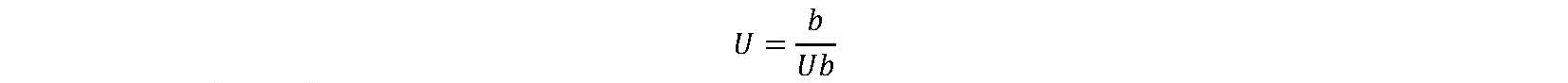 pri čemu je:U – udio korisnika usluge iz skupine kućanstvab – broj fizičkih osoba u kućanstvuUb – ukupan broj fizičkih osoba svih kućanstava na obračunskom mjestu.(2) U slučaju da korisnici iz skupine kućanstva ne dostave očitovanje o broju članova kućanstva, primjenjivati će se kriterij određivanja jednakih udjela prema broju jedinica na obračunskom mjestu.(3) U slučaju kad su korisnici usluge kućanstva i korisnici koji nisu kućanstvo a koriste zajednički spremnik, i nije postignut sporazum o njihovim udjelima, udjeli se izračunavaju na način da davatelj usluge najprije određuje udio u zajedničkom spremniku za korisnike nekućanstvo, a preostali volumen zajedničkog spremnika podijelit će se na korisnike kućanstvo prema kriterijima iz stavka 1 odnosno 2. ovog članka.(4) Očitovanjem o broju članova kućanstva iz stavka 2. ovog članka smatra se pečatom i/ili potpisom ovjereni popis izabranog predstavnik suvlasnika, upravitelja zgrade ili nekog drugog zastupnika te iznimno izjava korisnika usluga iz članka 9. ove Odluke ukoliko nema zastupnika. Svaku promjenu potrebno je prijaviti davatelju javne usluge u roku od 15 dana od dana nastanka promjene a davatelj javne usluge će je ažurirati prilikom prvog slijedećeg obračuna cijene usluge.(5) Zbroj udjela korisnika koji koriste zajednički spremnik uvijek iznosi jedan.Kriterij za umanjenje cijene javne uslugeČlanak 15.(1) Korisniku kategorije kućanstvo koji kompostira biootpad cijena minimalne javne usluge umanjit će se na mjesečnom računu za 10,00 kuna (slovima: deset kuna) s uključenim PDV-om, sve dok uredno provodi kompostiranje biootpada.(2) Smatrat će se da korisnik uredno provodi kompostiranje biootpada ako je preuzeo komposter od davatelja javne usluge ili je u Izjavi naveo da posjeduje vlastiti komposter ili kompostište te da želi kompostirati biootpad.Ugovorna kaznaČlanak 16.(1) Korisnik usluge dužan je platiti davatelju usluge ugovornu kaznu ako ne ispunjava obveze iz članka 5., stavka 4., točki 1. do 4. i 6. do 9. ove Odluke ili ako je neuredno ispuni.(2) Utvrđuju se sljedeći iznosi ugovorne kazne:ako ne koristi javnu uslugu na području na kojem se nalazi nekretnina korisnika usluge na način da proizvedeni komunalni otpad predaje putem zaduženog spremnika, ugovorna kazna iznosi 500,00 kuna;ako ne omogući davatelju usluge pristup spremniku na mjestu primopredaje otpada kad to mjesto nije na javnoj površini, ugovorna kazna iznosi 250,00 kuna;ako postupa s otpadom na način koji dovodi u opasnost ljudsko zdravlje i dovodi do rasipanja otpada oko spremnika i uzrokuje pojavu neugode drugoj osobi zbog mirisa otpada, ugovorna kazna iznosi 250,00 kuna;ako ne odgovara za postupanje s otpadom i spremnikom na obračunskom mjestu korisnika usluge, te ako ne odgovara za obveze nastale zajedničkim korištenjem spremnika kad više korisnika koristi zajednički spremnik zajedno s ostalim korisnicima usluge na istom obračunskom mjestu, ugovorna kazna iznosi 250,00 kuna;ako ne predaje opasni komunalni otpad u reciklažno dvorište ili mobilno reciklažno dvorište odnosno ako ne postupa s istim u skladu s propisom kojim se uređuje gospodarenje posebnom kategorijom otpada, osim korisnika koji nije kućanstvo, ugovorna kazna iznosi 500,00 kuna;ako ne predaje odvojeno miješani komunalni otpad, reciklabilni komunalni otpad, opasni komunalni otpad i glomazni otpad, ugovorna kazna iznosi 250,00 kuna;ako ne predaje odvojeno biootpad ili ne kompostira biootpad na mjestu nastanka, ugovorna kazna iznosi 250,00 kuna;ako ne dostavi davatelju usluge ispunjenu Izjavu o načinu korištenja javne usluge, ugovorna kazna iznosi 250,00 kuna.Ugovorne kazne su izražene bez PDV-a.(3) Ako ne ispunjava obveze iz stavka 2. ovog članka ili ih neuredno ispunjava, korisnik usluge će prilikom prvog kršenja odredbi biti opomenut pisanim putem od davatelja usluge.(4) Korisniku usluge koji je bio opomenut, a ponovno prekrši odredbe iz stavka 2. ovog članka naplatit će se ugovorna kazna.(5) Ukoliko se utvrdi da je korisnik usluge počinio više radnji za koje je propisana ugovorna kazna, davatelj usluge će mu za svaku od navedenih radnji obračunati i naplatiti ugovornu kaznu. Iznos ugovorne kazne određene za pojedino postupanje korisnika usluge može biti najviše do iznosa godišnje  cijene obvezne minimalne javne usluge.(6) Kad više korisnika usluge koristi zajednički spremnik, nastalu obvezu plaćanja ugovorne kazne u slučaju kad se ne utvrdi odgovornost pojedinog korisnika snose svi korisnici usluge koji koriste zajednički spremnik sukladno udjelima u korištenju spremnika.(7) Iznos ugovorne kazne iskazuje se na zasebnoj stavci na računu za javnu uslugu.(8) Na pitanja ugovorne kazne koja nisu uređena ovom Odlukom primjenjuju se odredbe Zakona o gospodarenju otpadom i odredbe zakona kojim se uređuju obvezni odnosi.Članak 17.Radi utvrđivanja nužnih činjenica kojima se utvrđuje postupanje korisnika usluge protivno Ugovoru o korištenju javne usluge kao i činjenica nužnih za obračun ugovorne kazne, davatelj usluge ovlašten je i dužan postupati po prijavi komunalnih redara, razmotriti i ispitati prijave građana, uzimati potrebne izjave od korisnika usluga, svojih zaposlenika i trećih osoba, osigurati fotografiranje i/ili video snimanje obračunskog mjesta korisnika usluge i koristiti takvu fotodokumentaciju, koristiti podatke iz izjave o načinu korištenja javne usluge, evidencije o preuzetom komunalnom otpadu, podatke očitanja mjernih uređaja za potrošnju električne energije ili vode, podatke iz svojih poslovnih knjiga i drugih evidencija, te sve druge dokaze s pomoću kojih se nedvojbeno može utvrditi postupanje korisnika usluge odnosno koji mogu poslužiti za obračun ugovorne kazne.Način podnošenja prigovora na račun i postupanje po prigovoru korisnika uslugeČlanak 18.(1) Korisnici usluge imaju mogućnost podnošenja pisanih prigovora na ispostavljeni račun poštom, telefaksom ili elektroničkom poštom te u sjedištu davatelja usluge koji je dužan na prigovor odgovoriti u roku od 15 (petnaest) dana od dana zaprimanja prigovora. Davatelj usluge dužan je voditi i čuvati pisanu evidenciju prigovora korisnika najmanje godinu dana od primitka prigovora korisnika.(2) Rok za pisanu reklamaciju na ispostavljeni račun je 8 (osam) dana od primitka računa, u protivnom se smatra da je ispostavljeni račun nesporan, a priloženi obračun pravilan.Način podnošenja prigovora i postupanje po prigovoru građana na neugodu uzrokovanu sustavom sakupljanja komunalnog otpadaČlanak 19.(1) Građani imaju pravo podnošenja usmenih i pisanih prigovora poštom, telefaksom ili elektroničkom poštom te u sjedištu davatelja usluge na neugodu uzrokovanu sustavom sakupljanja otpada.(2) Davatelj usluge dužan je u što kraćem roku odgovoriti na takve prigovore te ukoliko je neugoda uzrokovana poslovanjem davatelja usluga, otkloniti uzroke neugode o svom trošku.(3) Ukoliko je neugoda uzrokovana neodgovornim postupanjem nekog korisnika usluge, davatelj usluge postupit će sukladno članku 16., stavcima 3. do 8. ove Odluke.Način pojedinačnog i zajedničkog korištenja spremnikaČlanak 20.(1) Spremnici za komunalni otpad moraju se nalaziti na obračunskom mjestu kod korisnika usluge u za to predviđenim zatvorenim smetlarnicima, podrumima, ulazima, ograđenim dvorištima, odnosno smješteni na bilo koji drugi odgovarajući način kojim se onemogućava pristup trećim osobama.(2) Kada ne postoji prostorna mogućnost smještaja spremnika na obračunskom mjestu kod korisnika usluge sukladno stavku 1. ovoga članka, spremnici se mogu nalaziti na javnoj površini na što manjoj udaljenosti od glavnog ulaza nekretnine obračunskog mjesta dostupnoj vozilu davatelja usluge. Lokaciju spremnika na javnoj površini određuje davatelj javne usluge.(3) Zabranjeno je premještanje spremnika s lokacije na javnoj površini koju je odredio davatelj javne usluge.(4) Zabranjeno je postavljanje spremnika na javnu površinu ili površinu u vlasništvu druge osobe ukoliko postoje prostorni uvjeti za smještaj spremnika na obračunskom mjestu korisnika usluge.(5) Smatra se da korisnik nema uvjeta za smještaj spremnika ako nema prostorne mogućnosti na vlastitoj nekretnini. Ukoliko korisnik usluge ima prostora na vlastitoj nekretnini, ali je isti iskorišten za druge namjene kao što su parkirališta, spremišta, garaže, vrtovi i sl., smatra se da korisnik ima uvjeta za smještaj spremnika.(6) Korisniku usluge koji postupa protivno stavcima 3. i 4.. ovog članka, komunalni redar će rješenjem narediti uklanjanje nepravilnosti. Rok za uklanjanje nepravilnosti ne može biti duži od 8 (osam) dana.(7) Komunalni redar u okviru svoje nadležnosti ima pravo i obvezu korisniku usluge koji postupa protivno stavcima 3. i 4. ovog članka izdati prekršajni nalog te podnijeti nadležnom tijelu optužni prijedlog zbog prekršaja. Članak 21.(1) Pojedinačno korištenje javne usluge osigurava se:- postavljanjem spremnika na lokaciji kod korisnika usluge u slučaju kad jedan korisnik samostalno koristi usluge,- postavljanjem spremnika na javnoj površini u slučaju kad jedan korisnik samostalno koristi usluge a ne postoji prostorna mogućnost smještaja spremnika na lokaciji kod korisnika usluge.(2) U slučaju kada više korisnika koristi zajednički spremnik, korištenje javne usluge osigurava se:- postavljanjem zajedničkog spremnika na lokaciji kod korisnika usluge omogućavanjem pristupa zajedničkom spremniku na način da je svakom korisniku dostupna mogućnost pojedinačnog pristupa spremniku,- postavljanjem zajedničkog spremnika na javnoj površini omogućavanjem pristupa zajedničkom spremniku na način da je svakom korisniku dostupna mogućnost pojedinačnog pristupa, u slučaju kad ne postoji prostorna mogućnost smještaja spremnika na lokaciji kod korisnika usluge.Standardna veličina i bitna svojstva spremnikaČlanak 22.(1) Standardna veličina i druga bitna svojstva spremnika za sakupljanje miješanog komunalnog otpada mora se odrediti tako da je spremnik primjeren potrebi pojedinog korisnika usluge.(2) Primjerenost potrebe pojedinog korisnika usluge ne može se ocjenjivati temeljem površine ili obujma nekretnine.Članak 23.(1) Miješani komunalni otpad iz kućanstva prikuplja se u:- standardiziranim spremnicima volumena 120 litara, 240 litara i 1100 litara,- doplatnim vrećicama za povremeni višak miješanog komunalnog otpada volumena 80 litara.(2) Miješani komunalni otpad od korisnika koji nije kućanstvo prikuplja se u:- standardiziranim spremnicima volumena 120 litara, 240 litara i 1100 litara, - standardiziranim spremnicima volumena 5 m3, 7 m3 i 30 m3 ,- spremnicima za tlačenje volumena 10 m3 i 20 m3 ,- doplatnim vrećicama za povremeni višak miješanog komunalnog otpada volumena 80 litara.(3) Spremnike za miješani komunalni otpad volumena 120 i 240 litara korisnicima koji nisu kućanstvo, davatelj usluge osigurava bez naknade dok spremnike volumena 1100 litara, 5 m3, 7 m3, 10 m3, 20 m3 i 30 m3 davatelj usluge osigurava uz naknadu sukladno cjeniku. Korisnik usluge može koristiti vlastite spremnike ukoliko isti zadovoljavaju tehničke uvjete.(4) Davatelj usluge je dužan na spremnike za odlaganje miješanog komunalnog otpada ugraditi RFID transpondere (čipove) za elektroničko očitanje pražnjenja spremnika ili vršiti očitanje pražnjenja spremnika na neki drugi prihvatljiv način.Članak 24.Biorazgradivi komunalni otpad prikuplja se u:- standardiziranim spremnicima volumena 80 litara u slučaju kad jedan korisnik samostalno koristi uslugu,- standardiziranim spremnicima volumena 240 i 360 litara u slučaju kad više korisnika koristi zajednički spremnik,- iznimno, ako na lokaciji korisnika nema prostora za smještaj spremnika odnosno ako uvjeti na lokaciji nisu prikladni za smještaj spremnika, biorazgradivi otpad se može skupljati u vrećama koje osigurava davatelj usluge.Članak 25.(1) Reciklabilni komunalni otpad prikuplja se u:- standardiziranim spremnicima od 240 litara u slučaju kad jedan korisnik samostalno koristi uslugu,- standardiziranim spremnicima od 1100 litara u slučaju kad više korisnika koristi zajednički spremnik,- iznimno, ako na lokaciji korisnika nema prostora za smještaj spremnika odnosno ako uvjeti na lokaciji nisu prikladni za smještaj spremnika, reciklabilni otpad se može skupljati u vrećama koje osigurava davatelj usluge.(2) U spremnike za reciklabilni komunalni otpad odlaže se papir, karton, plastika, metal i staklo, a kad je to prikladno i druge vrste otpada koje su namijenjene recikliranju (npr. tekstil, drvo i sl.).Članak 26.Za korisnike usluga kućanstvo, na obračunskim mjestima na kojima više korisnika koristi zajedničke spremnike, davatelj usluge može osim spremnika za miješani otpad, biootpad i reciklabilni otpad, postaviti i posebne spremnike za odvojeno skupljanje određene vrste reciklabilnog otpada, ako je isto opravdano.Članak 27.(1) Korisnicima usluge koji nisu kućanstvo, izuzev iznajmljivača koji kao fizičke osobe pružaju ugostiteljske usluge u domaćinstvu sukladno zakonu kojim se uređuje ugostiteljska djelatnost, davatelj usluge ne osigurava spremnike za odvojeno sakupljanje reciklabilnog i biorazgradivog otpada.(2) Korisnik usluge koji nije kućanstvo iz stavka 1. ovog članka, može s davateljem usluge sklopiti poseban ugovor za sakupljanje reciklabilnog otpada, biorazgradivog otpada te veće količine miješanog komunalnog otpada.(3) Korisnik usluge koji nije kućanstvo iz stavka 1. ovog članka može koristiti vlastite spremnike ukoliko isti zadovoljavaju tehničke uvjete.Članak 28.Spremnik za primopredaju komunalnog otpada kod korisnika usluge mora sadržavati natpis s nazivom davatelja usluge, oznaku koja je u Evidenciji o preuzetom komunalnom otpadu pridružena korisniku usluge i obračunskom mjestu i naziv vrste otpada za koju je spremnik namijenjen.Članak 29.(1) Spremnici za odlaganje komunalnog otpada koje je osigurao davatelj usluge vlasništvo su davatelja usluge.(2) Iznimno od stavka 1. ovog članka, spremnici nisu vlasništvo davatelja usluge u sljedećim slučajevima:- kad su nabavljeni uz financijsku pomoć pri čemu davatelj financijskih sredstava uvjetuje vlasništvo Općine Privlaka nad spremnicima,- kad je korisnik usluge sukladno članku 27., stavku 3. ove Odluke sam nabavio spremnik, u kojem slučaju je vlasnik spremnika korisnik usluge.Način postupanja s otpadom i spremnicimaČlanak 30.(1) Komunalni otpad odvozi se u dnevnim smjenama i noćnoj smjeni.(2) Spremnici za odlaganje komunalnog otpada u dnevnoj smjeni iznose se na mjesto prikladno za odvoz otpada najranije večer uoči dana odvoza.(3) Spremnici za odlaganje komunalnog otpada u noćnoj smjeni iznose se na mjesto prikladno za odvoz otpada najranije 2 sata prije početka noćne smjene.Članak 31.(1) Sakupljeni i odloženi komunalni otpad mora se nalaziti u spremniku. Prilikom pražnjenja komunalnog otpada poklopac spremnika mora biti zatvoren.(2) Korisnici usluge su dužni zadužene i/ili vlastite spremnike za otpad prati i održavati u čistom stanju. Na zahtjev korisnika, spremnike će oprati davatelj usluge uz naplatu sukladno važećem cjeniku.Članak 32.Davatelj usluge zadržava pravo ne isprazniti spremnik za otpad u slučajevima kada spremnik nije označen, ne zadovoljava tehničke uvjete, oštećen je ili sadržaj spremnika ne odgovara namjeni spremnika. Na takav spremnik davatelj usluga lijepi naljepnicu upozorenja koja sadrži upute za korisnika usluga (pisano upozorenje).Članak 33.(1) Davatelj usluge ne odgovora za nestanak spremnika za odlaganje komunalnog otpada koju je zadužio korisnik usluge.(2) U slučaju otuđenja i oštećenja spremnika od strane korisnika usluge, trošak nabave novih spremnika snosit će korisnik usluge, sukladno cjeniku. Korisnik usluge ima pravo jedanput u sedam godina zamijeniti oštećeni spremnik bez naknade.(3) U slučaju da je dokazano da je oštećenje spremnika uzrokovao radnik davatelja usluge, trošak nabave nove snosit će davatelj usluge.(4) U slučaju da se ne može utvrditi odgovornost za oštećenje spremnika, trošak nabave novog spremnika snose davatelji usluge i korisnik usluga u ravnopravnim udjelima.Članak 34.(1) Radnici davatelja usluge dužni su pažljivo rukovati spremnicima za odlaganje komunalnog otpada, tako da se isti ne oštećuju, a odloženi komunalni otpad ne rasipa i onečišćava okoliš.(2) Svako onečišćenje i oštećenje prouzrokovano odvozom otpada davatelj usluge je dužan odmah otkloniti.(3) Nakon pražnjenja spremnika za odlaganje komunalnog otpada radnici davatelja usluge dužni su vratiti spremnik na mjesto na kojem je bio odložen i zatvoriti poklopac.(4) Pražnjenje spremnika za miješani komunalni otpad obavlja se putem sustava za podizanje ugrađenog na specijalno vozilo za prijevoz otpada, ukoliko je to tehnički izvedivo.(5) Komunalni otpad rasut oko spremnika prije pražnjenja i odvoza otpada, dužni su očistiti korisnici usluga.Najmanja učestalost odvoza otpada prema područjima Članak 35.(1) Za cijelo područje Općine Privlaka utvrđuje se sljedeća najmanja učestalost odvoza otpada:Za miješani komunalni otpad:- najmanje dva puta tjedno u periodu 01. siječnja – 15. lipnja i 16. rujna – 31. prosinca te najmanje tri puta tjedno u periodu 16.lipnja – 15. rujna  bez obzira koristi li uslugu jedan korisnik samostalno ili više korisnika zajednički - za spremnike volumena 120 l, 240 l i 1100 l,- po pozivu – za spremnike većeg volumena.Za reciklabilni otpad:- najmanje jednom u dva tjedna kada jedan korisnik samostalno koristi uslugu,- najmanje jednom u dva tjedna kada više korisnika koristi zajednički spremnik.Za biootpad:- najmanje jednom tjedno kada jedan korisnik samostalno koristi uslugu,- najmanje jednom tjedno kada više korisnika koristi zajednički spremnik.(2) Davatelj usluge dužan je učestalost odvoza otpada prilagoditi stvarnim potrebama na obračunskom mjestu uzimajući u obzir količinu otpada, povećanje potreba tijekom turističke sezone i sl. Točna učestalost odvoza otpada za pojedino područje mora biti javno objavljena na internet stranicama davatelja usluge.Prihvatljiv dokaz izvršenja javne usluge za pojedinog korisnika uslugeČlanak 36.Prihvatljivim dokazom izvršenja javne usluge za pojedinog korisnika usluge smatra se podatak koji prilikom preuzimanja otpada službena osoba davatelja usluge unosi u službenu evidencijuiz članka 37.ove Odluke.Korisnik može osporavati izvršenje javne usluge dokaznim sredstvima prema odredbama Zakona o općem upravnom postupku.Evidencija o preuzetom komunalnom otpaduČlanak 37.(1) Davatelj usluge dužan je voditi evidenciju o preuzetoj količini otpada od pojedinog korisnika usluge u obračunskom razdoblju prema kriteriju količine otpada iz članka 7. ove Odluke.(2) Evidencija iz stavka 1. ovoga članka vodi se u digitalnom obliku.(3) Sastavni dio Evidencije iz stavka 1. ovoga članka su i Izjava i dokazi o izvršenoj javnoj usluzi.(4) Podaci iz Evidencije iz stavka 1. ovoga članka moraju biti dostupni na uvid korisniku usluge na njegov zahtjev.Obavijest o sakupljanju komunalnog otpadaČlanak 38.(1) Davatelj usluge dužan je korisniku usluge do 31. prosinca tekuće kalendarske godine za iduću kalendarsku godinu dostaviti Obavijest o sakupljanju komunalnog otpada elektroničkim putem, pisanim putem ili na drugi korisniku usluge prihvatljiv način.(2) Općina Privlaka i davatelj javne usluge dužni su na svojim mrežnim stranicama objaviti i ažurno održavati informacije o:lokacijama reciklažnih dvorišta i lokacijama mobilnog reciklažnog dvorišta ilokacijama spremnika za odvojeno sakupljanje komunalnog otpada postavljenih na javnoj površini.Reciklažna dvorištaČlanak 39.(1) Na području Općine Privlaka ne postoji fiksno reciklažno dvorište. Adresa reciklažnog dvorišta  za područje Općine Privlaka biti će poznata po izgradnji istog.Mobilno reciklažno dvorište postavlja se na javnim površinama prema rasporedu i dinamici  koja se objavljuje na internet stranicama davatelja usluge i Općine Privlaka.(2) Davatelj usluge dužan je na području naselja u kojem se ne nalazi reciklažno dvorište osigurati dostupnost mobilnog reciklažnog dvorišta najmanje jednom svakih devedeset dana.Članak 40.(1) Davatelj usluge dužan je bez naknade zaprimiti odgovarajući otpad koji je nastao kod korisnika usluge razvrstanog u kategoriju kućanstvo na području Općine Privlaka te je radi ostvarenja tog prava, dužan od osobe koja predaje otpad zatražiti na uvid osobni identifikacijski dokument i/ili račun za uslugu sakupljanja komunalnog otpada.(2) Davatelj usluge može zaprimati i otpad koji nije nastao na području Općine Privlaka kao i otpad koji nije nastao u kućanstvu ako osoba koja predaje otpad snosi troškove gospodarenja tim otpadom.Glomazni otpadČlanak 41.(1) Davatelj usluge dužan je u okviru javne usluge bez naknade jednom u kalendarskoj godini preuzeti glomazni otpad od korisnika usluge koji je kućanstvo na obračunskom mjestu, u količini do 4 m3.(2) Davatelj usluge dužan je na zahtjev korisnika usluge koji je kućanstvo osigurati preuzimanje  veće količine od količine iz stavka 1. ovog članka, na obračunskom mjestu korisnika usluge, pri čemu je korisnik usluge dužan platiti cijenu prijevoza i obrade tog otpada, sukladno Cjeniku.(3) Davatelj usluge dužan je preuzeti glomazni otpad od korisnika usluge na obračunskom mjestu korisnika usluge koji je kućanstvo u što kraćem roku koji zajednički određuju korisnik usluge i davatelj usluge.(4) Zabranjeno je glomazni otpad odbacivati i sakupljati na javnoj površini, osim putem spremnika.Prekršajne odredbeČlanak 42.Novčanom kaznom u iznosu od 3.000,00 do 10.000,00 kuna komunalni redar kaznit će za prekršaj fizičku osobu ako:- postupa protivno odredbama članka 20., stavka 3. i stavka 4. ove Odluke.Prijelazne i završne odredbe Članak 43.Utvrđuje se obveza određivanja prostora za spremnike za odvojeno prikupljanje otpada na građevnoj čestici prilikom projektiranja i gradnje novih višestambenih zgrada.Članak 44.Iznimno od odredbe članka 4., stavka 1., točke 12. ove Odluke, u prijelaznom razdoblju do sklapanja sporazuma između Općine Privlaka  i centra za gospodarenje otpadom radi predaje miješanog komunalnog otpada, davatelj usluge miješani komunalni otpad može odlagati na odlagalište komunalnog otpada Diklo.Članak 45.Stupanjem na snagu ove Odluke prestaje važiti Odluka o načinu pružanja javne usluge prikupljanja miješanog komunalnog otpada i biorazgradivog komunalnog otpada na području Općine Privlaka („Službeni glasnik Zadarske županije“, broj 04/18).Članak 46.Ova Odluka stupa na snagu osmog dana od dana objave u Službenom glasniku Zadarske županije.KLASA: 008-01/22-01/11URBROJ: 2198-28-01-22-5Privlaka, 8. kolovoza 2022.OPĆINSKO VIJEĆE OPĆINE PRIVLAKAPREDSJEDNIKNikica Begonja, v.r.PRILOG 1.OPĆI UVJETI UGOVORA O KORIŠTENJU JAVNE USLUGE SAKUPLJANJAKOMUNALNOG OTPADA NA PODRUČJU GRADA ZADRA• Javna usluga sakupljanja komunalnog otpada (u daljnjem tekstu: javna usluga) podrazumijeva prikupljanje komunalnog otpada na području Grada Zadra putem spremnika od pojedinog korisnika i prijevoz i predaju tog otpada ovlaštenoj osobi za obradu takvoga otpada.• Javna usluga uključuje sljedeće usluge:– uslugu prikupljanja na lokaciji obračunskog mjesta korisnika javne usluge:miješanog komunalnog otpadabiootpadareciklabilnog komunalnog otpadaglomaznog otpada jednom godišnje te– uslugu preuzimanja otpada u reciklažnom dvorištu– uslugu prijevoza i predaje otpada ovlaštenoj osobi.• Davatelj javne usluge sakupljanja komunalnog otpada je trgovačko društvo Čistoća d.o.o., Stjepana Radića 33, Zadar, OIB: 84923155727 (u daljnjem tekstu: davatelj usluge). Davatelj usluge dužan je:gospodariti s odvojeno sakupljenim komunalnim otpadom, uključujući preuzimanje i prijevoz tog otpada, sukladno redu prvenstva gospodarenja otpadom i način na koji ne dovodi do miješanja odvojeno sakupljenog komunalnog otpada s drugom vrstom otpada ili otpadom koji ima drukčija svojstva.pružati javnu uslugu u skladu sa Zakonom o gospodarenju otpadom (u daljnjem tekstu: Zakon) i ovom Odlukomsnositi sve troškove gospodarenja prikupljenim otpadom, osim troškova postupanja s reciklabilnim komunalnim otpadom koji se sastoji pretežito od otpadne ambalaže.osigurati korisniku javne usluge spremnike za primopredaju komunalnog otpadapreuzeti sadržaj spremnika od korisnika usluge i to odvojeno miješani komunalni otpad, biootpad, reciklabilni komunalni otpad i glomazni otpadosigurati provjeru da otpad sadržan u spremniku prilikom primopredaje odgovara vrsti otpada čija se primopredaja obavljaosigurati uvjete kojima se ostvaruje pojedinačno korištenje javne usluge neovisno o broju korisnika javne usluge koji koriste zajednički spremnikpredati sakupljeni reciklabilni komunalni otpad osobi koju odredi Fondvoditi evidencije propisane člankom 82. Zakona o gospodarenju otpadomna spremniku održavati natpis iz članka 28. Odluke o načinu pružanja javne uslugeosigurati sigurnost, redovitost i kvalitetu javne uslugepredati miješani komunalni otpad u centar za gospodarenje otpadom s kojim Općina Privlaka sklopi sporazum za predaju miješanog komunalnog otpadaobračunati cijenu javne usluge na način propisan Zakonom o gospodarenju otpadom i Odlukom o načinu pružanja javne uslugesakupljanja komunalnog otpada na području Općine Privlakana računu za javnu uslugu navesti sve elemente temeljem kojih je izvršio obračun cijene javne usluge, uključivo i porez na dodanu vrijednost određen sukladno posebnom propisu kojim se uređuje porez na dodanu vrijednost.• Korisnik javne usluge (u daljnjem tekstu: korisnik usluge) je vlasnik nekretnine odnosno vlasnik posebnog dijela nekretnine i korisnik nekretnine odnosno posebnog dijela nekretnine kada je vlasnik nekretnine odnosno posebnog dijela nekretnine obvezu plaćanja ugovorom prenio na tog korisnika i o tome obavijestio davatelja usluge ili stvarni korisnik nekretnine.• Korisnici usluge ovisno o načinu korištenja nekretnine, trajno ili povremeno, u svrhu stanovanja (vlasnici stanova, kuća, nekretnina za odmor) ili u svrhu obavljanja djelatnosti ili druge svrhe, razvrstavaju se u kategoriju:korisnika kućanstvo ilikorisnika koji nije kućanstvo (korisnik koji nije razvrstan u kategoriju kućanstvo, a koji nekretninu koristi u svrhu obavljanja djelatnosti, što uključuje i iznajmljivače koji kao fizičke osobe pružaju ugostiteljske usluge u domaćinstvu sukladno zakonu kojim se uređuje ugostiteljska djelatnost i to sezonski, u periodu od 01. lipnja do 30. rujna.• Korisnik usluge je dužan:koristiti javnu uslugu na području na kojem se nalazi nekretnina korisnika usluge na način da proizvedeni komunalni otpad predaje putem zaduženog spremnikaomogućiti davatelju usluge pristup spremniku na mjestu primopredaje otpada kad to mjesto nije na javnoj površinipostupati s otpadom na obračunskom mjestu korisnika usluge na način koji ne dovodi u opasnost ljudsko zdravlje i ne dovodi do rasipanja otpada oko spremnika i ne uzrokuje pojavu neugode drugoj osobi zbog mirisa otpadaodgovarati za postupanje s otpadom i spremnikom na obračunskom mjestu korisnika usluge, te kad više korisnika koristi zajednički spremnik zajedno s ostalim korisnicima usluge na istom obračunskom mjestu odgovarati za obveze nastale zajedničkim korištenjem spremnikaplatiti davatelju usluge iznos cijene javne usluge za obračunsko mjesto i obračunsko razdoblje, osim za obračunsko mjesto na kojem je nekretnina koja se trajno ne koristipredati opasni komunalni otpad u reciklažno dvorište ili mobilno reciklažno dvorište odnosno postupiti s istim u skladu s propisom kojim se uređuje gospodarenje posebnom kategorijom otpada, osim korisnika koji nije kućanstvopredati odvojeno miješani komunalni otpad, reciklabilni komunalni otpad, opasni komunalni otpad i glomazni otpadpredati odvojeno biootpad ili kompostirati biootpad na mjestu nastankadostaviti davatelju usluge ispunjenu Izjavu o načinu korištenja javne uslugeomogućiti davatelju javne usluge označivanje spremnika odgovarajućim natpisom i oznakom.• Nekretnina koja se trajno ne koristi je nekretnina koja se u razdoblju od najmanje 12 mjeseci ne koristi za stanovanje ili nije pogodna za stanovanje, boravak ili obavljanje djelatnosti, odnosno nije useljiva.• Trajno nekorištenje nekretnine utvrđuje se na temelju očitovanja vlasnika nekretnine, a dokazuje se temeljem podataka očitanja mjernih uređaja za potrošnju električne energije ili plina ili pitke vode ili na drugi odgovarajući način uključujući očevid lokacije.• Kriterij obračuna količine predanog miješanog komunalnog otpada je volumen spremnika miješanog komunalnog otpada i broj pražnjenja spremnika u obračunskom razdoblju.• Obračunsko razdoblje određuje se u trajanju od jednog mjeseca.• Izjava o načinu korištenja javne usluge je obrazac kojim se korisnik usluge i davatelj usluge usuglašavaju o bitnim sastojcima ugovora.• Podaci u obrascu Izjave svrstani su u dva stupca od kojih je prvi prijedlog davatelja usluge, a drugi očitovanje korisnika usluge.• Korisnik usluge je dužan vratiti davatelju usluge dva potpisana primjerka Izjave u roku od 15 dana od dana zaprimanja a davatelj usluge dužan je po zaprimanju Izjave korisniku usluge vratiti jedan ovjereni primjerak Izjave u roku od 15 dana od zaprimanja.• Davatelj usluge dužan je primijeniti podatak iz Izjave koji je naveo korisnik usluge kada je taj podatak u skladu sa Zakonom i Odlukom. Iznimno, davatelj usluge primjenjuje podatak iz Izjave koji je naveo davatelj usluge u sljedećim slučajevima:kad se korisnik usluge ne očituje o podacima u Izjavi odnosno ne dostavi Izjavu davatelju usluge u roku ilikad više korisnika usluge koristi zajednički spremnik, a među korisnicima usluge nije postignut dogovor o udjelima korištenja zajedničkog spremnika tako da zbroj svih udjela čini jedan, primjenjuje se udio korisnika usluge u korištenju zajedničkog spremnika koji je u Izjavi naveo davatelj usluge.• Davatelj usluge može omogućiti davanje Izjave elektroničkim putem kad je takav način prihvatljiv korisniku usluge.• O svakoj promjeni podataka iz Izjave, a posebno o promjeni naziva, promjeni adrese na koju se šalju računi, promjeni namjene prostora ili djelatnosti, te svim drugim relevantnim promjenama koje utječu na međusobne odnose između davatelja i korisnika usluge, korisnik usluge dužan je obavijestiti davatelja usluge u roku od 15 dana od dana kad je nastupila promjena, kao i o svakoj drugoj namjeravanoj promjeni podataka iz Izjave u roku od 15 dana prije dana od kojeg će se primjenjivati namjeravana promjena.• Ugovor o korištenju javne usluge smatra se sklopljenim kad korisnik usluge dostavi davatelju usluge Izjavu ili prilikom prvog korištenja javne usluge ili zaprimanja na korištenje spremnika za primopredaju komunalnog otpada u slučaju kad korisnik usluge ne dostavi davatelju usluge Izjavu.• Bitni sastojci Ugovora o korištenju javne usluge su: Odluka o načinu pružanja javne usluge sakupljanja komunalnog otpada na području Općine Privlaka, Izjava o načinu korištenja javne usluge i Cjenik javne usluge. Davatelj usluge dužan je omogućiti korisniku usluge uvid u navedene akte prije sklapanja ugovora i izmjene i/ili dopune Ugovora i na zahtjev korisnika usluge.• Općina Privlaka i davatelj usluge će putem sredstava javnog informiranja, mrežne stranice, dostavom pisane obavijesti ili na drugi za korisnika usluge prikladan način osigurati, da je korisnik usluge, prije sklapanja Ugovora ili izmjene i/ili dopune Ugovora, upoznat s propisanim odredbama kojima se uređuje sustav sakupljanja komunalnog otpada, Ugovorom i pravnim posljedicama.• Davatelj usluge dužan je na svojoj mrežnoj stranici imati poveznice na mrežne stranice »Narodnih novina« na kojima je objavljen Zakon, digitalnu presliku Odluke, digitalnu presliku cjenika sa svim pripadajućim dodacima i prilozima.• Cijena javne usluge plaća se radi pokrića troškova pružanja javne usluge.• Strukturu cijene javne usluge čini:cijena za količinu predanog miješanog komunalnog otpada icijena obvezne minimalne javne usluge.• Omjer cijene za količinu predanog miješanog otpada i cijene obvezne minimalne javne usluge u cijeni javne usluge mora biti odmjeren na način koji će osigurati obavljanje javne usluge na kvalitetan, postojan i ekonomski učinkovit način, izbjegavajući neopravdano visoke troškove, u skladu s načelima održivog razvoja, zaštite okoliša, javnost rada i onečišćivač plaća, kako bi se osiguralo i poticalo odvojeno sakupljanje otpada.• Obvezna minimalna javna usluga je iznos koji se osigurava radi ekonomski održivog poslovanja te sigurnosti, redovitosti i kvalitete pružanja javne usluge, kako bi sustav sakupljanja komunalnog otpada mogao ispuniti svoju svrhu.• Cijena obvezne minimalne javne usluge dio je cijene javne usluge te je utvrđena jedinstvena cijena obvezne minimalne javne usluge za:- korisnika usluge razvrstanog u kategoriju korisnika kućanstvo u iznosu od 84,45 kuna bez PDV-a,- korisnika usluge razvrstanog u kategoriju korisnika koji nije kućanstvo u iznosu od 113,40 kuna bez PDV-a• Ako se na istom obračunskom mjestu isti korisnik može razvrstati i u kategoriju kućanstvo i u kategoriju korisnika koji nije kućanstvo, korisnik je dužan plaćati samo cijenu obvezne minimalne javne usluge obračunatu za kategoriju korisnika koji nije kućanstvo.• Iznos cijene za količinu predanog miješanog komunalnog otpada obračunava se prema izrazu:C = JCV × BP × Upri čemu je:C – cijena javne usluge za količinu predanog miješanog komunalnog otpada izražena u kunamaJCV – jedinična cijena za pražnjenje određenog volumena spremnika miješanog komunalnog otpada izražena u kunama sukladno cjenikuBP – broj pražnjenja spremnika miješanog komunalnog otpada u obračunskom razdoblju sukladno podacima u EvidencijiU – udio korisnika usluge u korištenju spremnika.• Jedinična cijena za preuzimanje određenog volumena spremnika miješanoga komunalnoga otpada određuje se zasebno za korisnika razvrstanog u kategoriju kućanstvo i za korisnika razvrstanog u kategoriju korisnika koji nije kućanstvo, cjenikom koji davatelj usluge donosi u skladu sa Zakonom o gospodarenju otpadom.• Kad jedan korisnik usluge samostalno koristi spremnik, udio korisnika usluge u korištenju spremnika je jedan.• Kad više korisnika usluge zajednički koriste spremnik, zbroj udjela svih korisnika, određenih međusobnim sporazumom ili prijedlogom davatelja usluge, mora iznositi jedan.• U slučaju kad su korisnici usluge kućanstva i koriste zajednički spremnik, a nije postignut sporazum o njihovim udjelima, udio korisnika usluge izračunava se prema izrazu:pri čemu je: U – udio korisnika usluge iz skupine kućanstva, b – broj fizičkih osoba u kućanstvu,Ub – ukupan broj fizičkih osoba svih kućanstava na obračunskom mjestu.• U slučaju da korisnici iz skupine kućanstva ne dostave očitovanje o broju članova kućanstva, primjenjivati će se kriterij određivanja jednakih udjela prema broju jedinica na obračunskom mjestu.• U slučaju kad su korisnici usluge kućanstva i korisnici koji nisu kućanstvo a koriste zajednički spremnik, i nije postignut sporazum o njihovim udjelima, udjeli se izračunavaju na način da davatelj usluge najprije određuje udio u zajedničkom spremniku za korisnike nekućanstvo, a preostali volumen zajedničkog spremnika podijelit će se na korisnike kućanstvo prema kriterijima iz članka 14., stavka 1. odnosno 2. Odluke.• Očitovanjem o broju članova kućanstva smatra se pečatom i/ili potpisom ovjereni popis izabranog predstavnik suvlasnika, upravitelja zgrade ili nekog drugog zastupnika te iznimno izjava korisnika usluga iz članka 9. Odluke, ukoliko nema zastupnika. Svaku promjenu potrebno je prijaviti davatelju javne usluge u roku od 15 dana od dana nastanka promjene a davatelj javne usluge će je ažurirati prilikom prvog slijedećeg obračuna cijene usluge.• Zbroj udjela korisnika koji koriste zajednički spremnik uvijek iznosi jedan.• Korisniku kategorije kućanstvo koji kompostira biootpad cijena minimalne javne usluge umanjit će se na mjesečnom računu za 10,00 kuna (slovima: deset kuna) s uključenim PDV-om, sve dok uredno provodi kompostiranje biootpada.• Smatrat će se da korisnik uredno provodi kompostiranje biootpada ako je preuzeo komposter od davatelja usluge ili je u Izjavi naveo da posjeduje vlastiti komposter ili kompostište te da želi kompostirati biootpad.• Korisnik usluge dužan je platiti davatelju usluge ugovornu kaznu ako ne ispunjava obveze iz članka 5., stavka 4., točki 1. do 4. i 6. do 9. Odluke ili ako je neuredno ispuni.• Utvrđeni su sljedeći iznosi ugovorne kazne:ako ne koristi javnu uslugu na području na kojem se nalazi nekretnina korisnika usluge na način da proizvedeni komunalni otpad predaje putem zaduženog spremnika, ugovorna kazna iznosi 500,00 kuna;ako ne omogući davatelju usluge pristup spremniku na mjestu primopredaje otpada kad to mjesto nije na javnoj površini, ugovorna kazna iznosi 250,00 kuna;ako postupa s otpadom na način koji dovodi u opasnost ljudsko zdravlje i dovodi do rasipanja otpada oko spremnika i uzrokuje pojavu neugode drugoj osobi zbog mirisa otpada, ugovorna kazna iznosi 250,00 kuna;ako ne odgovara za postupanje s otpadom i spremnikom na obračunskom mjestu korisnika usluge, te ako ne odgovara za obveze nastale zajedničkim korištenjem spremnika kad više korisnika koristi zajednički spremnik zajedno s ostalim korisnicima usluge na istom obračunskom mjestu, ugovorna kazna iznosi 250,00 kuna;ako ne predaje opasni komunalni otpad u reciklažno dvorište ili mobilno reciklažno dvorište odnosno ako ne postupa s istim u skladu s propisom kojim se uređuje gospodarenje posebnom kategorijom otpada, osim korisnika koji nije kućanstvo, ugovorna kazna iznosi 500,00 kuna;ako ne predaje odvojeno miješani komunalni otpad, reciklabilni komunalni otpad, opasni komunalni otpad i glomazni otpad, ugovorna kazna iznosi 250,00 kuna;ako ne predaje odvojeno biootpad ili ne kompostira biootpad na mjestu nastanka, ugovorna kazna iznosi 250,00 kuna;ako ne dostavi davatelju usluge ispunjenu Izjavu o načinu korištenja javne usluge, ugovorna kazna iznosi 250,00 kuna.Ugovorne kazne su izražene bez PDV-a.• Ako ne ispunjava obveze ili ih neuredno ispunjava, korisnik usluge će prilikom prvog kršenja odredbi biti opomenut pisanim putem od davatelja usluge.• Korisniku usluge koji je bio opomenut, a ponovno prekrši odredbe naplatit će se ugovorna kazna.• Ukoliko se utvrdi da je korisnik usluge počinio više radnji za koje je propisana ugovorna kazna, davatelj usluge će mu za svaku od navedenih radnji obračunati i naplatiti ugovornu kaznu. Iznos ugovorne kazne određene za pojedino postupanje korisnika usluge može biti najviše do iznosa godišnje cijene obvezne minimalne javne usluge.• Kad više korisnika usluge koristi zajednički spremnik, nastalu obvezu plaćanja ugovorne kazne u slučaju kad se ne utvrdi odgovornost pojedinog korisnika snose svi korisnici usluge koji koriste zajednički spremnik sukladno udjelima u korištenju spremnika.• Iznos ugovorne kazne iskazuje se na zasebnoj stavci na računu za javnu uslugu.• Na pitanja ugovorne kazne koja nisu uređena Odlukom primjenjuju se odredbe Zakona o gospodarenju otpadom i odredbe zakona kojim se uređuju obvezni odnosi.• Radi utvrđivanja nužnih činjenica kojima se utvrđuje postupanje korisnika usluge protivno Ugovoru o korištenju javne usluge kao i činjenica nužnih za obračun ugovorne kazne, davatelj usluge ovlašten je i dužan postupati po prijavi komunalnih redara, razmotriti i ispitati prijave građana, uzimati potrebne izjave od korisnika usluga, svojih zaposlenika i trećih osoba, osigurati fotografiranje i/ili video snimanje obračunskog mjesta korisnika usluge i koristiti takvu fotodokumentaciju, koristiti podatke iz izjave o načinu korištenja javne usluge, evidencije o preuzetom komunalnom otpadu, podatke očitanja mjernih uređaja za potrošnju električne energije ili vode, podatke iz svojih poslovnih knjiga i drugih evidencija, te sve druge dokaze s pomoću kojih se nedvojbeno može utvrditi postupanje korisnika usluge odnosno koji mogu poslužiti za obračun ugovorne kazne.• Korisnici usluge imaju mogućnost podnošenja pisanih prigovora na ispostavljeni račun poštom, telefaksom ili elektroničkom poštom te u sjedištu davatelja usluge koji je dužan na prigovor odgovoriti u roku od 15 (petnaest) dana od dana zaprimanja prigovora. Davatelj usluge dužan je voditi i čuvati pisanu evidenciju prigovora korisnika najmanje godinu dana od primitka prigovora korisnika.• Rok za pisanu reklamaciju na ispostavljeni račun je 8 (osam) dana od primitka računa, u protivnom se smatra da je ispostavljeni račun nesporan, a priloženi obračun pravilan.• Građani imaju pravo podnošenja usmenih i pisanih prigovora poštom, telefaksom ili elektroničkom poštom te u sjedištu davatelja usluge na neugodu uzrokovanu sustavom sakupljanja otpada.• Davatelj usluge dužan je u što kraćem roku odgovoriti na takve prigovore te ukoliko je neugoda uzrokovana poslovanjem davatelja usluga, otkloniti uzroke neugode o svom trošku.• Ukoliko je neugoda uzrokovana neodgovornim postupanjem nekog korisnika usluge, davatelj usluge postupit će sukladno članku 16., stavcima 3. do 8. Odluke.• Spremnici za komunalni otpad moraju se nalaziti na obračunskom mjestu kod korisnika usluge u za to predviđenim zatvorenim smetlarnicima, podrumima, ulazima, ograđenim dvorištima, odnosno smješteni na bilo koji drugi odgovarajući način kojim se onemogućava pristup trećim osobama.• Kada ne postoji prostorna mogućnost smještaja spremnika na obračunskom mjestu kod korisnika usluge, spremnici se mogu nalaziti na javnoj površini na što manjoj udaljenosti od glavnog ulaza nekretnine obračunskog mjesta dostupnoj vozilu davatelja usluge. Lokaciju spremnika na javnoj površini određuje davatelja javne usluge.• Zabranjeno je premještanje spremnika s lokacije na javnoj površini koju je odredio davatelj javne usluge.• Zabranjeno je postavljanje spremnika na javnu površinu ili površinu u vlasništvu druge osobe ukoliko postoje prostorni uvjeti za smještaj spremnika na obračunskom mjestu korisnika usluge.• Smatra se da korisnik nema uvjeta za smještaj spremnika ako nema prostorne mogućnosti na vlastitoj nekretnini. Ukoliko korisnik usluge ima prostora na vlastitoj nekretnini, ali je isti iskorišten za druge namjene kao što su parkirališta, spremišta, garaže, vrtovi i sl., smatra se da korisnik ima uvjeta za smještaj spremnika.• Korisniku usluge koji premjesti spremnik s lokacije na javnoj površini koju je odredio davatelj javne usluge ili koji postavi spremnik na javnu površinu ili površinu u vlasništvu druge osobe a postoje prostorni uvjeti za smještaj spremnika na njegovom obračunskom mjestu, komunalni redar će rješenjem narediti uklanjanje nepravilnosti. Rok za uklanjanje nepravilnosti ne može biti duži od 8 (osam) dana. Komunalni redar u okviru svoje nadležnosti ima pravo i obvezu korisniku usluge izdati prekršajni nalog te podnijeti nadležnom tijelu optužni prijedlog zbog prekršaja.• Pojedinačno korištenje javne usluge osigurava se:- postavljanjem spremnika na lokaciji kod korisnika usluge u slučaju kad jedan korisnik samostalno koristi usluge,- postavljanjem spremnika na javnoj površini u slučaju kad jedan korisnik samostalno koristi usluge a ne postoji prostorna mogućnost smještaja spremnika na lokaciji kod korisnika usluge.• U slučaju kada više korisnika koristi zajednički spremnik, korištenje javne usluge osigurava se:- postavljanjem zajedničkog spremnika na lokaciji kod korisnika usluge omogućavanjem pristupa zajedničkom spremniku na način da je svakom korisniku dostupna mogućnost pojedinačnog pristupa spremniku,- postavljanjem zajedničkog spremnika na javnoj površini omogućavanjem pristupa zajedničkom spremniku na način da je svakom korisniku dostupna mogućnost pojedinačnog pristupa, u slučaju kad ne postoji prostorna mogućnost smještaja spremnika na lokaciji kod korisnika usluge.• Standardna veličina i druga bitna svojstva spremnika za sakupljanje miješanog komunalnog otpada mora se odrediti tako da je spremnik primjeren potrebi pojedinog korisnika usluge.• Primjerenost potrebe pojedinog korisnika usluge ne može se ocjenjivati temeljem površine ili obujma nekretnine.• Miješani komunalni otpad iz kućanstva prikuplja se u:- standardiziranim spremnicima volumena 120 litara, 240 litara i 1100 litara,- doplatnim vrećicama za povremeni višak miješanog komunalnog otpada volumena 80 litara• Miješani komunalni otpad od korisnika koji nije kućanstvo prikuplja se u:- standardiziranim spremnicima volumena 120 litara, 240 litara i 1100 litara, - standardiziranim spremnicima volumena 5 m3, 7 m3 i 30 m3 ,- spremnicima za tlačenje volumena 10 m3 i 20 m3 ,- doplatnim vrećicama za povremeni višak miješanog komunalnog otpada volumena 80 litara.• Spremnike za miješani komunalni otpad volumena 120 i 240 litara korisnicima koji nisu kućanstvo, davatelj usluge osigurava bez naknade dok spremnike volumena 1100 litara, 5 m3, 7 m3, 10 m3, 20 m3 i 30 m3 davatelj usluge osigurava uz naknadu sukladno cjeniku. Korisnik usluge može koristiti vlastite spremnike ukoliko isti zadovoljavaju tehničke uvjete.• Davatelj usluge je dužan na spremnike za odlaganje miješanog komunalnog otpada ugraditi RFID transpondere (čipove) za elektroničko očitanje pražnjenja spremnika ili vršiti očitanje pražnjenja spremnika na neki drugi prihvatljiv način.• Biorazgradivi komunalni otpad prikuplja se u:- standardiziranim spremnicima volumena 80 litara u slučaju kad jedan korisnik samostalno koristi uslugu,- standardiziranim spremnicima volumena 240 i 360 litara u slučaju kada više korisnika koristi zajednički spremnik,- iznimno, ako na lokaciji korisnika nema prostora za smještaj spremnika odnosno ako uvjeti na lokaciji nisu prikladni za smještaj spremnika, biorazgradivi otpad se može skupljati u vrećama koje osigurava davatelj usluge.• Reciklabilni komunalni otpad prikuplja se u:- standardiziranim spremnicima od 240 litara u slučaju kada jedan korisnik samostalno koristi uslugu,- standardiziranim spremnicima od 1100 litara u slučaju kada više korisnika koristi zajednički spremnik- iznimno, ako na lokaciji korisnika nema prostora za smještaj spremnika odnosno ako uvjeti na lokaciji nisu prikladni za smještaj spremnika, reciklabilni otpad se može skupljati u vrećama koje osigurava davatelj usluge.U spremnike za reciklabilni komunalni otpad odlaže se papir, karton, plastika, metal i staklo, a kad je to prikladno i druge vrste otpada koje su namijenjene recikliranju (npr. tekstil, drvo i sl.).• Za korisnike usluga kućanstvo, na obračunskim mjestima na kojima više korisnika koristi zajedničke spremnike, davatelj usluge može osim spremnika za miješani otpad, biootpad i reciklabilni otpad, postaviti i posebne spremnike za odvojeno skupljanje određene vrste reciklabilnog otpada, ako je isto opravdano.• Korisnicima usluge koji nisu kućanstvo, izuzev iznajmljivača koji kao fizičke osobe pružaju ugostiteljske usluge u domaćinstvu sukladno zakonu kojim se uređuje ugostiteljska djelatnost, davatelj usluge ne osigurava spremnike za odvojeno sakupljanje reciklabilnog i biorazgradivog otpada ali isti može s davateljem usluge sklopiti poseban ugovor za sakupljanje reciklabilnog otpada, biorazgradivog otpada te veće količine miješanog komunalnog otpada te može koristiti vlastite spremnike ukoliko isti zadovoljavaju tehničke uvjete.• Spremnik za primopredaju komunalnog otpada kod korisnika usluge mora sadržavati natpis s nazivom davatelja usluge, oznaku koja je u Evidenciji o preuzetom komunalnom otpadu pridružena korisniku usluge i obračunskom mjestu i naziv vrste otpada za koju je spremnik namijenjen.• Spremnici za odlaganje komunalnog otpada koje je osigurao davatelj usluge vlasništvo su davatelja usluge. Iznimno spremnici nisu vlasništvo davatelja usluge u sljedećim slučajevima:- kad su nabavljeni uz financijsku pomoć pri čemu davatelj financijskih sredstava uvjetuje vlasništvo Općine Privlaka nad spremnicima,- kad je korisnik usluge sam nabavio spremnik, u kojem slučaju je vlasnik spremnika korisnik usluge.• Komunalni otpad odvozi se u dnevnim smjenama i noćnoj smjeni. Spremnici za odlaganje komunalnog otpada u dnevnoj smjeni iznose se na mjesto prikladno za odvoz otpada najranije večer uoči dana odvoza. Spremnici za odlaganje komunalnog otpada u noćnoj smjeni iznose se na mjesto prikladno za odvoz otpada najranije 2 sata prije početka noćne smjene.• Sakupljeni i odloženi komunalni otpad mora se nalaziti u spremniku. Prilikom pražnjenja komunalnog otpada poklopac spremnika mora biti zatvoren.• Korisnici usluge su dužni zadužene i/ili vlastite spremnike za otpad prati i održavati u čistom stanju. Na zahtjev korisnika, spremnike će oprati davatelj usluge uz naplatu sukladno važećem cjeniku.• Davatelj usluge zadržava pravo ne isprazniti spremnik za otpad u slučajevima kada spremnik nije označen, ne zadovoljava tehničke uvjete, oštećen je ili sadržaj spremnika ne odgovara namjeni spremnika. Na takav spremnik davatelj usluga lijepi naljepnicu upozorenja koja sadrži upute za korisnika usluga (pisano upozorenje).• Davatelj usluge ne odgovora za nestanak spremnika za odlaganje komunalnog otpada koju je zadužio korisnik usluge.• U slučaju otuđenja i oštećenja spremnika od strane korisnika usluge, trošak nabave novih spremnika snosit će korisnik usluge, sukladno cjeniku. Korisnik usluge ima pravo jedanput u sedam godina zamijeniti oštećeni spremnik bez naknade.• U slučaju da je dokazano da je oštećenje spremnika uzrokovao radnik davatelja usluge, trošak nabave nove snosit će davatelj usluge.• U slučaju da se ne može utvrditi odgovornost za oštećenje spremnika, trošak nabave novog spremnika snose davatelji usluge i korisnik usluga u ravnopravnim udjelima.• Radnici davatelja usluge dužni su pažljivo rukovati spremnicima za odlaganje komunalnog otpada, tako da se isti ne oštećuju, a odloženi komunalni otpad ne rasipa i onečišćava okoliš.• Svako onečišćenje i oštećenje prouzrokovano odvozom otpada davatelj usluge je dužan odmah otkloniti.• Nakon pražnjenja spremnika za odlaganje komunalnog otpada radnici davatelja usluge dužni su vratiti spremnik na mjesto na kojem je bio odložen i zatvoriti poklopac.• Pražnjenje spremnika za miješani komunalni otpad obavlja se putem sustava za podizanje ugrađenog na specijalno vozilo za prijevoz otpada, ukoliko je to tehnički izvedivo.• Komunalni otpad rasut oko spremnika prije pražnjenja i odvoza otpada, dužni su očistiti korisnici usluga.• Za cijelo područje Općine Privlaka utvrđuje se sljedeća najmanja učestalost odvoza otpada:Za miješani komunalni otpad:- najmanje dva puta tjedno u periodu 01. siječnja – 15. lipnja i 16. rujna – 31. prosinca te najmanje tri puta tjedno u periodu od 16.lipnja – 15. rujna bez obzira koristi li uslugu jedan korisnik samostalno ili više korisnika zajednički - za spremnike volumena 120 l, 240 l i 1100 l,- po pozivu – za spremnike većeg volumena.Za reciklabilni otpad:- najmanje jednom u dva tjedna kada jedan korisnik samostalno koristi uslugu,- najmanje jednom u dva tjedna kada više korisnika koristi zajednički spremnik.Za biootpad:- najmanje jednom tjedno kada jedan korisnik samostalno koristi uslugu,- najmanje jednom tjedno kada više korisnika koristi zajednički spremnik.• Davatelj usluge dužan je učestalost odvoza otpada prilagoditi stvarnim potrebama na obračunskom mjestu uzimajući u obzir količinu otpada, povećanje potreba tijekom turističke sezone i sl. Točna učestalost odvoza otpada za pojedino područje mora biti javno objavljena na internet stranicama davatelja usluge.• Prihvatljivim dokazom izvršenja javne usluge za pojedinog korisnika usluge smatra se podatak koji prilikom preuzimanja otpada službena osoba davatelja usluge unosi u službenu evidenciju.• Korisnik može osporavati izvršenje javne usluge dokaznim sredstvima prema odredbama Zakona o općem upravnom postupku.• Davatelj usluge dužan je voditi evidenciju o preuzetoj količini otpada od pojedinog korisnika usluge u obračunskom razdoblju. Evidencija se vodi u digitalnom obliku. Sastavni dio Evidencije su i Izjava i dokazi o izvršenoj javnoj usluzi. Podaci iz Evidencije moraju biti dostupni na uvid korisniku usluge na njegov zahtjev.• Davatelj usluge dužan je korisniku usluge do 31. prosinca tekuće kalendarske godine za iduću kalendarsku godinu dostaviti Obavijest o sakupljanju komunalnog otpada elektroničkim putem, pisanim putem ili na drugi korisniku usluge prihvatljiv način.• Općina Privlaka i davatelj javne usluge dužni su na svojim mrežnim stranicama objaviti i ažurno održavati informacije o lokacijama mobilnih i reciklažnih dvorišta po naseljima i lokacijama spremnika za odvojeno sakupljanje komunalnog otpada postavljenih na javnoj površini.Na području Općine Privlaka ne postoji fiksno reciklažno dvorište.Mobilno reciklažno dvorište postavlja se na javnim površinama prema rasporedu i dinamici  koja se objavljuje na internet stranicama Čistoće d.o.o. Zadar.Davatelj usluge dužan je na području naselja u kojem se ne nalazi reciklažno dvorište osigurati dostupnost mobilnog reciklažnog dvorišta najmanje jednom svakih devedeset dana.• Davatelj usluge dužan je bez naknade zaprimiti odgovarajući otpad koji je nastao kod korisnika usluge razvrstanog u kategoriju kućanstvo na području Općine Privlaka te je radi ostvarenja tog prava, dužan od osobe koja predaje otpad zatražiti na uvid osobni identifikacijski dokument i/ili račun za uslugu sakupljanja komunalnog otpada.• Davatelj usluge dužan je u okviru javne usluge bez naknade jednom u kalendarskoj godini preuzeti glomazni otpad od korisnika usluge koji je kućanstvo na obračunskom mjestu, u količini do 4 m3. Davatelj usluge dužan je na zahtjev korisnika usluge koji je kućanstvo osigurati preuzimanje veće količine glomaznog otpada od 4 m3, na obračunskom mjestu korisnika usluge, pri čemu je korisnik usluge dužan platiti cijenu prijevoza i obrade tog otpada, sukladno Cjeniku. Davatelj usluge dužan je preuzeti glomazni otpad od korisnika usluge na obračunskom mjestu korisnika usluge koji je kućanstvo u što kraćem roku koji zajednički određuju korisnik usluge i davatelj usluge.• Zabranjeno je glomazni otpad odbacivati i sakupljati na javnoj površini, osim putem spremnika.• Novčanom kaznom u iznosu od 3.000,00 do 10.000,00 kuna komunalni redar kaznit će za prekršaj fizičku osobu ako postupa protivno odredbi članka 20., stavka 3. i stavka 4. Odluke odnosno ako premjesti spremnik s lokacije na javnoj površini koju je odredio davatelj javne usluge ili postavi spremnik na javnu površinu ili površinu u vlasništvu druge osobe a postoje prostorni uvjeti za smještaj spremnika na njegovom obračunskom mjestu.